АННОТАЦИЯ К ПРОГРАММЕ НРАВСТВЕННОГО НАПРАВЛЕНИЯ ВНЕУРОЧНОЙ ДЕЯТЕЛЬНОСТИ ОБУЧАЮЩИХСЯ С ЛЕГКОЙ СТЕПЕНЬЮ УМСТВЕННОЙ ОТСТАЛОСТИ (ИНТЕЛЛЕКТУАЛЬНЫМИ НАРУШЕНИЯМИ) ДЛЯ ПЕРВОГО ДОПОЛНИТЕЛЬНОГО, 1-4 КЛАССОВ – «МИР ВОКРУГ НАС» Рабочая программа внеурочной деятельности «Мир вокруг нас» для 0-4 классов общеобразовательной школы разработана на основе Федерального государственного образовательного стандарта начального общего образования и Концепции социального развития и воспитания личности гражданина России.Воспитание экологической культуры - актуальнейшая задача сложившейся социально-культурной ситуации начала XXI века.В условиях разностороннего глубочайшего экологического кризиса усиливается значение экологического образования в начальной школе как ответственного этапа в становлении и развитии личности ребенка. Закон «Об экологическом образовании», принятый во многих регионах России, ставит своей задачей создание системы непрерывного всеобъемлющего экологического образования и является основанием для поиска и разработки эффективных средств экологического образования населения. Анализ теоретической и методической экологической литературы, а также состояния практики экологического образования в начальных школах свидетельствует о необходимости совершенствования всей системы воспитательной работы с младшими школьниками, одной из приоритетной целей которой должно стать становление экологически грамотной личности, способной гармонично взаимодействовать с окружающим миром и осознающей свое место в Природе. Актуальность разработанной программы продиктована также отсутствием в теории и практике экологического образования в начальной школе единой, рассчитанной на весь период обучения, программы дополнительного образования с экологической направленностью для младших школьников.Цель и задачи  Цель: формирование и развитие экологически сообразного поведения у младших школьников.  Программа ставит перед собой следующие задачи:1. Формирование знаний о закономерностях и взаимосвязях природных явлений, единстве неживой и живой природы, о взаимодействии и взаимозависимости природы, общества и человека.2. Формирование осознанных представлений о нормах и правилах поведения в природе и привычек их соблюдения в своей жизнедеятельности.3. Формирование экологически ценностных ориентации в деятельности детей.4. Воспитание ответственного отношения к здоровью, природе, жизни.5. Развитие способности формирования научных, эстетических, нравственных и правовых суждений по экологическим вопросам.6. Развитие: альтернативного мышления в выборе способов решения экологических проблем, восприятия прекрасного и без образного, чувств удовлетворения и негодования от поведения и поступков людей по отношению к здоровью и миру природы.7. Развитие потребности в необходимости и возможности решения экологических проблем, доступных младшему школьнику, ведения здорового образа жизни, стремления к активной практической деятельности по охране окружающей среды.8. Развитие знаний и умений по оценке и прогнозированию состояния и охраны природного окружения.Общая характеристика программы внеурочной деятельности «Мир вокруг нас»Программа курса внеурочной деятельности “Мир вокруг нас” для обучающихся слегкой степенью умственной отсталости (интеллектуальными нарушениями) 0-4 классов имеет социальную направленность. Программа реализуется в течение пяти лет - с первого дополнительного по четвертый класс. В первых дополнительных классах на освоение программы «Мир вокруг нас» отводится – 33 часа, в первых классах – 33 часа, в классах со второго по четвертый – 34 часа. Занятия с детьми предполагают – 1 час в неделю по 35-40 минут.«Мир вокруг нас» - интегрированный курс для младших школьников, в содержании которого рассматриваются многообразие проявлений форм, красок, взаимосвязей природного мира, основные методы и пути его познания, развиваются эстетическое восприятие и художественно-образное мышление младших школьников. Изучение данного курса создаёт условия для формирования ценностного отношения младших школьников к природе, воспитание основ экологической ответственности как важнейшего компонента экологической культуры. Программа курса дополняет и расширяет содержание отдельных тем предметной области «Окружающий мир» за счёт межпредметной интеграции: знания естественнонаучного характера обогащаются благодаря введению элементов знаний математического и гуманитарно-эстетических циклов. Объектом изучения курса является природное и социоприродное окружение младшего школьника. Основной акцент в содержании курса сделан на развитии у младших школьников наблюдательности, умения устанавливать причинно-следственные связи. В содержание курса включены сведения о таких методах познания природы, как наблюдение, измерение, моделирование. Программа предусматривает проведение экскурсий и практических занятий в ближайшем природном и социоприродном окружении. Воспитательная функция заключается в формировании у младшего школьника необходимости познания окружающего мира и своих связей с ним, экологически обоснованных потребностей, интересов, норм и правил (в первую очередь гуманного отношения к природному окружению, к живым существам). Обучение и воспитание в процессе изучения курса будут способствовать развитии. Эмоциональной сферы младшего школьника, его способности к сопереживанию, состраданию.  Основные принципы содержания программы:принцип единства сознания и деятельности;принцип наглядности;принцип личностной ориентации;принцип системности и целостности;принцип экологического гуманизма;принцип краеведческий;принцип практической направленности. Спецификой курса является подход к выбору педагогических средств реализации содержания программы, учитывающий действенную, эмоционально-поведенческую природу младшего школьника, личную активность каждого ребенка, где он выступает в роли субъекта экологической деятельности и поведения. Педагог создает на занятиях эмоционально-положительную творческую атмосферу, организует диалогическое общение с детьми о взаимодействии с природой.  В соответствии с таким подходом содержание программы реализуется через создание на занятиях проблемных ситуаций, ситуации эмпатии во взаимоотношениях с природой, ситуации оценки и прогнозирования последствий поведения человека, ситуации свободного выбора поступка по отношению к природе.Практическая, деятельностная направленность курса осуществляется через исследовательские задания, игровые занятия, практикумы и опытническую работу. Формы организации деятельности детей разнообразны: индивидуальная, групповая, кружковая.  Одним из основных методов обучения являются систематические фенологические наблюдения, раскрывающие экологические взаимосвязи в природе и позволяющие заложить основы экоцентрической картины мира у детей.  Средствами эффективного усвоения программы курса являются ролевые, дидактические, имитационные игры, творческие задания, опыты и практические работы, создание экологических проектов, изготовление поделок из природных материалов, экскурсии и прогулки в природу, моделирование, разработка и создание экознаков, театрализованные представления, экологические акции, знакомство с определителями, гербаризация, составление памяток. Описание ценностных ориентиров содержания курса «Мир вокруг нас» в начальной школе являются:— развитие у учащихся эстетического восприятия окружающего мира; — формирование представлений о природе как универсальной ценности; — изучение народных традиций, отражающих отношение местного населения к природе; развитие умений, связанных с изучением окружающей среды; — развитие устойчивого познавательного интереса к окружающему миру природы;— развитие представлений о различных методах познания природы (искусство как метод познания, научные методы);— формирование элементарных умений, связанных с выполнением учебного исследования;— вовлечение учащихся в деятельность по изучению и сохранению ближайшего природного окружения.Планируемые результаты освоения программы внеурочной деятельности курса «Мир вокруг нас»Личностными результатами являются:— развитие любознательности и формирование интереса к изучению природы методами искусства и естественных наук; — развитие интеллектуальных и творческих способностей учащихся, дающих возможность выражать своё отношение к окружающему миру природы различными средствами (художественное слово, рисунок, живопись, различные жанры декоративно-прикладного искусства, музыка и т. д.);— воспитание ответственного отношения к природе, осознания необходимости сохранения окружающей среды;— формирование мотивации дальнейшего изучения природы.Метапредметными результатами являются:— овладение элементами самостоятельной организации учебной деятельности, что включает в себя умения ставить цели и планировать личную учебную деятельность, оценивать собственный вклад в деятельность группы, проводить самооценку уровня личных учебных достижений;— освоение элементарных приёмов исследовательской деятельности, доступных для детей младшего школьного возраста: формулирование с помощью учителя цели учебного исследования (опыта, наблюдения), составление его плана, фиксирование результатов, использование простых измерительных приборов, формулировка выводов по результатам исследования;— формирование приёмов работы с информацией, что включает в себя умения поиска и отбора источников информации в соответствии с учебной задачей, а также понимание информации, представленной в различной знаковой форме — в виде таблиц, диаграмм, графиков, рисунков и т. д.;— развитие коммуникативных умений и овладение опытом межличностной коммуникации, корректное ведение диалога и участие в дискуссии, а также участие в работе группы в соответствии с обозначенной ролью.Предметными результатами являются:— в ценностно-ориентационной сфере — сформированность представлений об экологии как одном из важнейших направлений изучения взаимосвязей и взаимодействий между природой и человеком, как важнейшем элементе культурного опыта человечества; — в познавательной сфере — наличие углублённых представлений о взаимосвязи мира живой и неживой природы, между живыми организмами; об изменениях природной среды под воздействием человека; освоение базовых естественнонаучных знаний, необходимых для дальнейшего изучения систематических курсов естественных наук; формирование элементарных исследовательских умений; применение полученных знаний и умений для решения практических задач в повседневной жизни, для осознанного соблюдения норм и правил безопасного поведения в природной и социоприродной среде;— в трудовой сфере — владение навыками ухода за растениями комнатными и на пришкольном участке, за обитателями живого уголка, за домашними питомцами;— в эстетической сфере — умение приводить примеры, дополняющие научные данные образами из литературы и искусства;— в сфере физической культуры — знание элементарных представлений о зависимости здоровья человека, его эмоционального и физического состояния от факторов окружающей среды.Описание места программы «Мир вокруг нас» в программе внеурочной деятельности ГБОУ №657 Приморского района.Программа «Мир вокруг нас» входит в программу внеурочной деятельности школы. На изучение программы отводится 1 час в неделю. Занятие длится – 35-40 минут.Учебно-методическое и материально-техническое обеспечение программы внеурочной деятельности «Мир вокруг нас» для дополнительного первого, 1-4 классовУчебно-методическое обеспечение:Литература для учителя1. Дольник В.Р. Вышли мы все из природы. Беседы о поведении чело-века в компании птиц, зверей и детей. — М. : LINKA PRESS, 1996.2. Лесная энциклопедия : в 2 т. / гл. ред. Г.И. Воробьёв. — М. : Сов. энциклопедия, 1985.3. Лесные травянистые растения. Биология и охрана : справочник. — М.: Агропромиздат, 1988.4. Петров В.В. Растительный мир нашей Родины: кн. для учителя. —2-е изд., доп. — М. : Просвещение, 1991.5. Рогов А.П. Кладовая радости: юному читателю о русском народном искусстве и его творцах. — М. : Просвещение, 1982.Литература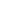 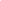 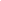 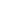 Большой атлас природы России: иллюстрированная энциклопедия для  детей. - М.: Эгмонт, Россия Лтд, 2003. Брем А. Э. Жизнь животных: в 3 т. / А. Э. Брем. - Москва. Терра -Terra, 1992. Букин А. П. В дружбе с природой / А. П. Букин. - М, 1991. Грехова Л. И. В союзе с природой: эколого-природоведческие игры и развлечения с детьми / Л. И. Грехова. – М, Илекса; Ставрополь, 2000.  Дыбина О. В. Неизведанное рядом / О. В. Дыбина Н. П. Рахманова В. В. Щетинина. – М, Сфера, 2001. Ердаков, Л. Н. Экологическая сказка для первоклассников / Л. Н. Ердако// Начальная школа. - 1992. - № 11-12. Зверев И. Д. Экологическое образование и воспитание /И. Д. Зверев // Экологическое образование: концепции и технологии: сб. науч. тр. / под ред. проф. С. Н. Глазачева. - Волгоград, 1996.Ишутинов Л. М. Грибы - это грибы / Л. М. Ишутинова // Начальная школа. - 2000. -- № 6.  Калецкип А. А. Калейдоскоп натуралиста / А. А. Калецкий.-М., 1976. Кирсанова, Т. А. Птичьи имена / Т. А. Кирсанова // Начальная школа. - 2001. - № 1.  Лучич М. В. Детям о природе/ М. В. Лучин. - М., 1989. Машкова, С. В. Изучение животных младшими школьниками на экскурсии в природу / С. В. Машкова, Е. И. Руднянская. - Волгоград, 1996. - С. 36. Никитина Б. А. Развивающие экологические игры в школе и не только / Б. А. Никитина. - Самара, 1996.  Носаль М. А. Лекарственные растения. Способы их применения в народе / М. А. Носаль И. М. Носаль. - Ленинград., 1991.  Плешаков А. А. Зеленый дом / А. А. Плешаков // Мир вокруг нас. – Москва : Просвещение, 2001. Плешаков А. А. Зеленый дом. От земли до неба А. А. Плешаков. Москва .: Просвещение, 2014. Вологдина Е. В., Малофеева Н. Н. ,Травина И. В. / Живая природа. / Энциклопедии для любознательных. / Москва 2008.  Вагнер Б.Б./Сто Великих чудес природы./ Энциклопедии для любознательных. Москва 2010. Сэм Тэплин. / Динозавры и доисторические животные. / Энциклопедии для любознательных. / Харьков , Белгород 2009.Бен Денн. / Моря и океаны. / Энциклопедии для любознательных. / Харьков , Белгород 2009. Лори Уиддон , Энкомпасс Грэфикс, Колин Эрроусмит, Э ндрю Дэвис, Мэн Иллюстрейшнс ./ Иллюстрированный атлас Мира. / РОСМЕН, 2008.Цеханская А.Ф., Стренков Д. Г. / Новый атлас животных. / Москва 2007.  Пол Даузвелл. /В мире животных./Энциклопедии для любознательных. / Харьков , Белгород 2008. Роберт Коуп. / Мир насекомых. / Москва «Махаон» 2009Учебно-практическое оборудование: наглядные пособия;раздаточный материал;схемы;таблицы по разделам программы.3. Технические средства обучения: персональный компьютер для учителя;проектор;экран.КлассКол-во часов в неделюКол-во часов в неделюКол-во часов в годКлассОбязательная частьЧасть, формируемая участниками образовательных отношенийКол-во часов в годДополнительный первый класс1 час в неделю-331 класс1 час в неделю-332 класс1 час в неделю-343 класс1 час в неделю-344 класс1 час в неделю-34